Spring - wiosna – słownictwo związane z przyrodą oraz wiosną  Słowa związane z przyrodą: tree, sun, leaves, cloud, ladybird, flowerTree [czytamy: tri] – drzewoSun [czyt: san] – słońceLeaves [liwz] – liścieCloud [klaud] – chmuraLadybird [lejdibeed] – biedronkaFlower [flałe] – kwiatRain [rein]   - deszcz 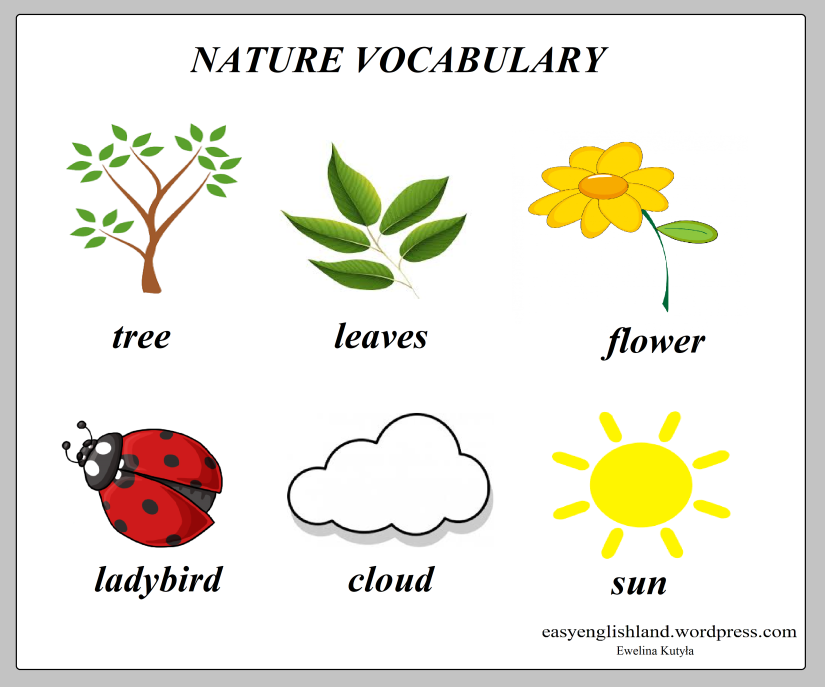 Wprowadzając dzieciom nowy materiał najlepiej robić to za pomocą kart obrazkowych. Bardzo dobrze sprawdzają się wydrukowane ilustracje bądź te wycięte z gazet. Prezentujemy dziecku dany obrazek wypowiadając powyższe słówka w Języku angielskim,  następnie robimy to wspólnie z dzieckiem. Czynność należy kilkukrotnie powtórzyć. Polecam obejrzeć ten filmik, słownictwo, które zapisałam powyżej jest tam zamieszczone ( jest tam więcej słów związanych z naturą, ale na razie proszę się skupić na tych kilku, chyba że dziecko będzie z chęcią powtarza ć inne słówka  ) https://www.youtube.com/watch?v=9syVnWDfAGoPropozycje gier i zabaw językowych do przeprowadzenia w domu dla 3, 4, 5 i 6-latków:Kostka edukacyjna – drukujemy na sztywniejszym papierze, wycinamy oraz sklejamy kostkę edukacyjną przedstawiającą obrazki związane z przyrodą. Dziecko rzuca kostką, a następnie wypowiada słowo w języku angielsku, które zostało „wyrzucone”. Link do wydrukowania kostki : https://easyenglishland.files.wordpress.com/2020/04/kostka-edukacyjna.pdfKolejne bardzo ciekawe  propozycje zabaw:Hot or cold? – Chowamy dowolną kartę obrazkową i zachęcamy dzieci do ich szukania. Kiedy zbliżają się do kryjówki, powtarzamy: Hot!, a gdy są od niej daleko – Cold!Which one is missing? – rozkładamy karty obrazkowe związane z przyrodą na dywanie. Dzieci zamykają oczy. N: close you eyes. Abracadabra, abracadabra, one, two, three.. open your eyes. Which one is missing? Zadaniem dzieci jest odgadniecie jakiego obrazka brakuje.                      ( Dzieci bardzo to lubią )Proszę również zapoznać dzieci z poniższymi  piosenkami   słuchamy ich kilka razy w ciągu dnia  https://www.youtube.com/watch?v=BXPuruONztAhttps://www.youtube.com/watch?v=LFrKYjrIDs8Przykładowe karty pracy, które warto wykorzystać z 4,5 oraz 6 latkami  Podaję Państwu linki to kart pracy : https://easyenglishland.files.wordpress.com/2020/04/karta-pracy-nr-3-3-i-4-latki.pdfhttps://easyenglishland.files.wordpress.com/2020/04/karta-pracy-nr-2-kolorowanie-liter.pdfProszę jeszcze aby dzieci pokolorowały poniższą biedronkę, będzie to pomocne podczas piosenki o biedronce. 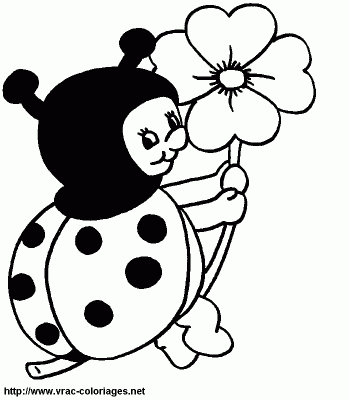 Mam nadzieję, że podane przykłady ćwiczeń będą z przyjemnością  wykonywane przez dzieci.  Życzę powodzenia i przyjemnej zabawy. Pozdrawiam  